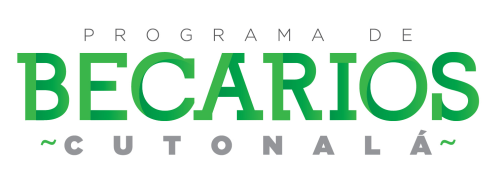 Tonalá, Jalisco; a ____ de ____       __ del 2017Comisión de Condonaciones y BecasPRESENTEPor medio de la presente, quien suscribe, _____________________________________ profesor con código __________________ adscrito al Departamento de _________________________, me permito recomendar al alumno ______________________________________ con código quien cursó la materia _____________________ con NRC ________________ en ciclo académico _________ sobresaliente, un gran sentido de responsabilidad y por mostrar interés en el desarrollo y crecimiento del Centro Universitario de Tonalá.Extiendo la presente para los efectos legales que al interesado convenga.________________________________FirmaComisión de Condonaciones y BecasPresenteAl entregar la documentación necesaria para participar en la Convocatoria del Programa de Becarios del Centro Universitario de Tonalá me comprometo a aceptar los resultados de la presente convocatoria, y de resultar beneficiado, me comprometo así mismo a cumplir las siguientes obligaciones:Cumplir con lo establecido en el Reglamento de BecariosDedicar 20 horas semanales al proyecto que haya sido asignadoRealizar las actividades que se indiquen sin desatender los compromisos académicos propios del programa de estudios al que estoy inscritoUtilizar el identificador que me ha sido otorgado al ser beneficiado con el Programa de BecariosMantener un promedio de calificaciones mínimo de 85 en la escala de 0 a 100Realizar, de manera mensual, un reporte sobre las principales actividades realizadas en el área asignadaRespetar la confidencialidad de la información generada en el área asignada.El que suscribe________________________________________________________ he leído y acepto el contenido de la Carta compromiso para participar en el Programa de Becarios, y me comprometo a cumplir todas y cada una  de las cláusulas contenidas en la misma y así lo hago  constar.Guadalajara, Jalisco a ____ de ________________ de 2017Atentamente_______________________________________(Nombre y Apellidos)